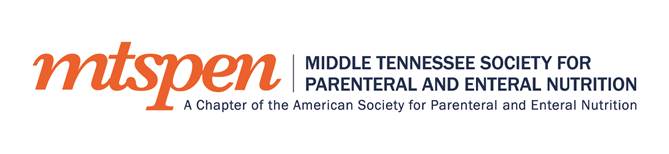 Presents:No cost to MTSPEN membersNonmember fee- $10 for CEU’sOley foundation donations welcome*RSVP to donna.harrell@hcahealthcare.comSponsored by:Learning ObjectivesAssimilate recent research data on micronutrients with practical guidelines for safe and effective applications in the ICU.Identify which critically ill patients will most likely benefit from supplementation of selenium, zinc, vitamin C, vitamin D, and thiamin therapy to improve outcomes.Devise patient-specific micronutrient management plans based on available clinical information through case studies. Faculty and Topics
Vitamins and Trace Elements in the Critically Ill: From Current Evidence to Clinical PracticeWilliam Manzanares, MD, PhD, Associate Professor of Critical Care, Department of Intensive Care Medicine, Faculty of Medicine, Universidad de la República (UdelaR), Montevideo, Uruguay Case Analysis on Micronutrient Management- Focusing on Assessment, Monitoring, and Treatment Strategies
Lingtak-Neander Chan, PharmD, BCNSP, FACN, Professor, Pharmacy & Nutritional Sciences, University of Washington, Seattle, WAModerator
​Nancy Hakel-Smith, PhD, RD, LMNT, Manager, Clinical Nutrition Services, Bryan Medical Center, Lincoln, NECE Information
Level: Intermediate
UAN: 0216-0000-17-082-L04-P
CE Credit: 1.5 hoursMicronutrientsAssessing and Correcting Micronutrient Abnormalities in AdultsTuesday, May 16, 2017Registration: 1:30 pmWebinar: 2-3:30 pmLocation: Centennial Medical CenterWomen’s and Children’s hospital 2nd floorChildbirth Education Room